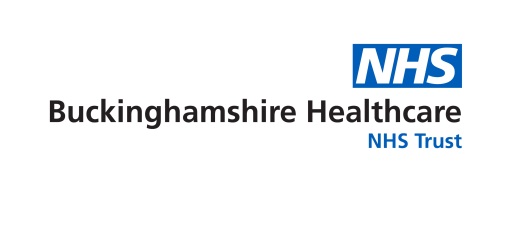 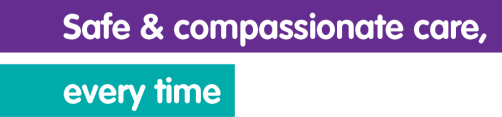 Buckinghamshire Children and Young People’s Therapies 0-19 Referral FormPlease note that fields marked with * are mandatory – forms will be returned if these fields are not completed.Please look at our website for advice, resources and activities to support your child with their Speech and Language Therapy, Occupational Therapy and Physiotherapy needs. http://www.buckshealthcare.nhs.uk/Children-and-young-people/Any other concerns:Please contact 01296 566045 if you have any queries.Return fully completed form to: Buc-tr.cyptherapyreferrals@nhs.net or post to CYP Therapies, Haleacre, Amersham Hospital, Whielden Street, Amersham, Bucks HP7 0JDWhich service/s are you referring to:Occupational TherapyWhich service/s are you referring to:PhysiotherapyWhich service/s are you referring to:Speech and Language TherapyPersonal InformationPersonal Information*First Name *Family Name*Date of Birth*NHS Number*Male   Female  *Home *Home Address*Home Address*Parent/Guardian Name*Parent/Guardian Name*Home e-mail*Mobile*Language Spoken at Home*Interpreter Required:  Yes      No    School/Setting InformationSchool/Setting Information*School/Setting*School/Setting*Attending:  Fulltime       Part Time   	*SEN Support Plan: Yes      Unknown      *Educational Health Care Plan (EHCP):      No      Yes      Requested *Educational Health Care Plan (EHCP):      No      Yes      Requested Speech/Language Link ID (required for KS1 children): Speech/Language Link ID (required for KS1 children): Referrer’s InformationReferrer’s InformationReferrer’s InformationReferrer’s InformationReferrer’s Information* Referrer’s Name (print)* Referrer’s Name (print)*Relationship to child*Relationship to child*Relationship to child*Referrer’s *Referrer’s *Date of Referral*Date of Referral*Date of Referral*Referrers Address*Referrers Address*Referrers Address*Referrers Address*Referrers Address*Referral agreed with parents/carers: Yes     No   *Referral agreed with parents/carers: Yes     No   *Referral agreed with parents/carers: Yes     No   *Date agreed with parents/carers*Date agreed with parents/carers*Parents/Young person’s main concern:*Parents/Young person’s main concern:*Parents/Young person’s main concern:*Parents/Young person’s main concern:*Parents/Young person’s main concern:Other ProfessionalsOther ProfessionalsOther ProfessionalsOther ProfessionalsOther Professionals*GP Surgery*GP Surgery*GP *GP *GP Professional Name -  if knownDate of last contactEducational PsychologistPaediatricianConsultant/s Social WorkerPrivate Therapist/sCAMHSSpecialist Teaching Service (STS)Other (please specify)Health Information*Was your child born before 36 weeks?    Yes      No        Don’t know     	How many weeks?     ….     /40 weeks                         Birth Weight:(*For children under 5 years old) Did your child achieve early developmental milestones appropriately?            Yes      No          – If no please give ages achieved forRolling	                 Sitting        		Crawling          	Standing             	Walking    Has your child had: Fits / Seizures / Epilepsy     Visual Difficulties       Hearing Difficulties      Swallowing Difficulties     Frequent Colds/Ear Infections      Head Injury, Encephalitis, Meningitis, Stroke/CVA   Date: _________  Other    Please give relevant details:*Does your child have a confirmed or suspected diagnosis?   Yes      No         If yes please give detail:*Has your child had any investigations/scans/X-Rays?  Yes      No       Unsure       If yes please give detail:* Is there a family history of similar difficulties?   Yes      No        Not known      If yes please give detailsEquipment / OrthoticsTo support them in their daily life does your child use: Standing Frame     Yes      No             Mobility Aid   Yes      No                 Orthotics   Yes      No   Specialist Seating  Yes      No             Other Specialist Equipment  Yes      No               If yes please give detail:Does this equipment/orthotics need review or adjustment Yes      No         Additional Referral InformationHas your child had and previous contact with therapy services:: Speech and Language Therapy     Occupational Therapy      Physiotherapy      Date/s:                                                                                            Have you and/or your child attended/participated/used any of the following: *Please explain what supporting strategies have been used and whether they have been successful*Please indicate the specific difficulty/ies and the impact this is having on your child in their day to day life.AREAS OF CONCERNPlease tick one box to show your level of concern:no concern, 2 – a little concerned, 3 – concerned, 4 – very concernedIf you mark level 3 or 4 you must provide further details.COMMUNICATIONLevel of concern*1    2    3     4Give details of how this impacts daily life Attention Sitting  and ListeningUnderstanding of instructions/questionsNot saying enough wordsDifficulty with sentencesPlay skillsPronunciation	Stammering/VoiceSelective Mutism (reluctant speaker)PLAY/ LEISURE/SOCIAL SKILLSLevel of concern*1    2    3     4Give details of how this impacts daily lifeMaking and maintaining friendshipsInteraction with adultsAwareness of dangerMovement (eg Running, Jumping, Walking, Balance)Taking part/joining in with clubs and family/leisure activitiesPlaying ball gamesHandwriting/Recording workUsing ScissorsFollowing routinesSELF CARELevel of concern*1    2    3     4Give details of how this impacts daily lifeDrinking DifficultiesSwallowing DifficultiesA GP/ Consultant referral will be required. Please ensure a medical referral is attached detailing the medical history and feeding concerns. Dribbling	ToiletingBathingDressingBrushing Teeth/HairCutlery Skills 